TM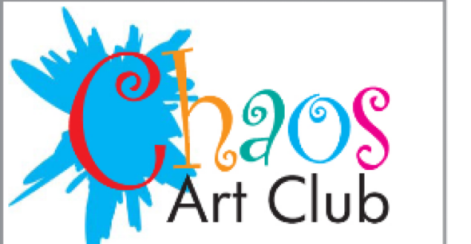                                                       11th March , 2024Dear Parents and Carers,					
Hello and welcome!  My name is Natalie Batchelor and I run the Chaos Art Club.  The club was first established in September 2004 in East Dulwich and has been running since September 2006 in Beckenham.  We run a number of classes in different schools within the Borough.   We are delighted to run an art club at Churchfields Primary School. At Chaos our aim is to facilitate individual creativity and confidence.  It seeks to promote the importance of developing a personal approach to drawing, painting, 3D and sculpture moving away from the idea that there is one correct way of achieving an outcome.   All creativity is important as it fuels imagination, develops dexterity creating transferable motor skills.  At Chaos we explore different subjects which enhances topical understanding as well as exploring the work of other artists both historical and contemporary.The club will run for 10 week beginning on Monday 22nd April, 2024 to Monday 15th July 2024.  The costs of the club will be £100.00.  PLEASE DO SEND YOUR CHILD/CHILDREN WITH AN OLD T-SHIRT TO COVER UNIFORM OR APRON AND A SMALL SNACK:  The dates for the club are as follows:Chaos Art Club Please note payments should be made by bank transfer, by the  22nd March,2024 to:Bank:  HalifaxReference:  CHRF your child/children name Account Name: Mrs Natalie BatchelorAccount No: 01366905 Sort Code: 11-01-10Please ensure you have filled out our health declaration form. Pease return via email and payment by 22nd March,2024 to confirm your child/children place at art club as places are limited.  If you have any further questions, please do not hesitate to contact me on 020 8650 9497 or email me at chaosclub2@tiscali.co.uk.  Yours sincerely,Natalie Batchelor, Chaos Art Club					Health Declaration Form Churchfields Primary School Summer Term 2024Please complete the form below and return it as soon as possible to the chaos art club teacher or school officeHealth DetailsDoes your child have:	Allergies:Details of Medication:Is there any other information you feel we should know about your child? E.g. does your child have SEND? Behaviour difficulties? Please also note that for a copy of our GDPR, DSL, FBR, ACT (Natalie Batchelor), please email chaosclub2@tiscali.co.ukSigned . . . . . . . . . . . . . . . . . . . . . . . . . . . . . . Date: . . . . . . . . . . . . . (Parent/Guardian)WeekMONDAYWeek 122nd AprilWeek 229th AprilWeek 313th MayWeek 420th MayWeek 510th JuneWeek 617th JuneWeek 724th JuneWeek 81st JulyWeek 98th JulyWeek 1015th JulyName of ClubCHAOS ART CLUBChild’s Name/Year Group/PasswordContact NumberEmail AddressASTHMAYes/NoECZEMAYes/NoEPILEPSYYes/NoDIABETESYes/NoIn the unlikely event of your child having to be taken to hospital in an emergency during a club session every effort will be made to contact you in order that the normal parental consent may be given for treatment.  In the case of our being unable to contact you, do you authorise the instructor/Club Leader to give consent to such treatment as advised by the hospital doctorYES/NO